                                                                                DR DH NDLOVU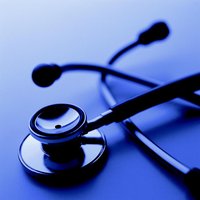 